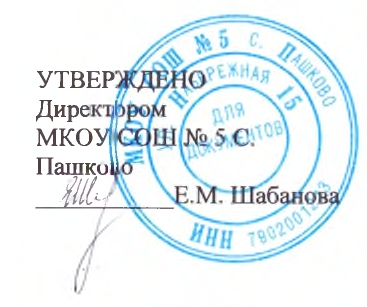 МЕНЮЗа счет федерального бюджета ЗАВТРАКДля 6-11 летНа 07.04.2021Наименование блюдаВыход, гБелки, гЖиры, гУглеводы, гЭнергит. ценность, ккалЦена, руб.Каша овсяная «Геркулес» жидкая 2006,58,327210,318,17Хлеб302,280,2414,7670,321,62Сыр порциями204,645,9072,809,54Кисель из концентрата ягодного2001,36029,02116,194,35Яйцо отварное 4054,60,36311,47ИТОГО19,7819,0471,08532,6145,15